Муниципальное бюджетное образовательное учреждение «Мэндигинская СОШ имени П.И.Караканова» Амгинского улуса Республики Саха (Якутия)Отчето результатах самообследованияМБОУ «Мэндигинская СОШ имени П.И.Караканова»за 2018  год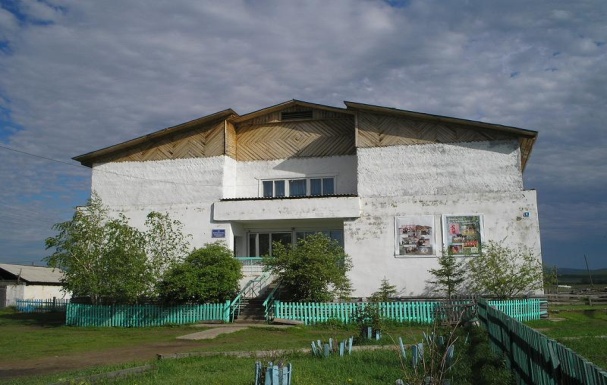 АНАЛИТИЧЕСКАЯ ЧАСТЬ1. Образовательная деятельностьОбщая характеристика ОУНазвание общеобразовательного учреждения (по уставу):Муниципальное бюджетное общеобразовательное учреждение «Мэндигинская средняя общеобразовательная школа имени П.И.Караканова».Тип и вид общеобразовательного учреждения: Средняя общеобразовательная школа.Организационно-правовая форма: Муниципальное бюджетное образовательное учреждениеУчредитель: Администрация Муниципального района «Амгинский улус (район)» Республики Саха (Якутия)Юридический адрес: 678616 Республика Саха (Якутия), Амгинский улус, с.Мяндиги, улица Первоцелинников, 9Телефон: 8-41142-24130e-mail: mendigischool@mail.ruАдрес сайта в Интернете: http://www.mendigi.ucoz.net/Фамилия, имя, отчество руководителя (директор): Нестерева Полина ИннокентьевнаОбщее количество работников в школе 43 человек, из них количество учителей составляет 22.Общее количество класс - комплектов в школе 11, а численность обучающихся составляет 51.  Количество детей инвалидов (3 группа здоровья) – 1, обучается по общеобразовательной программе.Внутри школы действуют различные организации: детская организация «Сайдыс», танцевальный ансамбль «Кылыынкай», летний лагерь труда и отдыха «Саhар5а».Школа работает по БУП РС(Я) 2005г. , утвержденного Постановлением Правительства РС(Я) от 30 июня 2005г. № 373. С 2011 г введен БУП 2008г с 1  по 8 классы.Миссия школы: создание образовательной среды для формирования всесторонне развитой, конкурентоспособной и творческой личности, быстро адаптирующейся в современной жизни села. Цель: Формирование всесторонне развитой, конкурентоспособной и творческой личности обучающихся на основе усвоения обязательного минимума содержания общеобразовательных программ, их адаптация к жизни в современном обществе.Для реализации этой цели ставим следующие задачи:Создать единую школьную систему образования и воспитания;Продумать подходы и принципы формирования учебного плана школы, в особенности его вариативной и внеаудиторной части, максимально приблизив его содержание интересам общества, обучающихся и   агрпрофилированного направления (обучения);Приобретение лабараторного оборудования в кабинет физики и химии.Изучить и использовать рейтинговою форму оценивания в учебной и воспитательной деятельности;Совершенствовать систему контроля и оценки результатов образования, формировать общую оценку качества образования;Усиление работы педагогов с одаренными детьми;Организовать системную работу по коррекции успеваемости.Совершенствовать систему кадровой политики школы, стимулирования и моральной поддержки талантливых педагогов;Организовать работу подсобного хозяйства школы,реализацию продукции деятельности ЛТО, организовать предпринимательскую деятельность, в котором практически участвовали бы учащиеся и родители;На территории школы имеется двухэтажное благоустроенное учебное здание с площадью 800 кв.м. (на 125 учащихся), в здании находятся 11 учебных кабинетов, компьютерный класс, библиотека, столовая на 50 мест, имеется спортзал с площадью 269 кв.м., мастерская с площадью 96 кв.м. Школа также имеет пришкольный участок, школьную пасеку количеством 16 ульев, теплицу, автомобиль УАЗ 22069-03, трактор МТЗ-72.  Школа ограждена металлическим забором. Режим работы школы: шестидневная рабочая неделя, в одну смену. Продолжительность учебного года в 1-х классах – 33 недель, в 4-11 классах – 34 недели.Начало уроков с 8 ч. 30 мин. продолжительность урока – 45 минут; перемены между уроками: две по 20,  а остальные 10 минут.Начало факультативных занятий и кружков -в 15ч.00 мин.Динамика численности обучающихся за последние три годаПравоустанавливающие документыШкола осуществляет свою деятельность в соответствии с Федеральным Законом «Об образовании в Российской Федерации» и на основании правоустанавливающих документов.Устав ОУ: утвержден Распоряжением Главы Муниципального района “Амгинский улус (район)  от 03.07.2017 года № 1577.Имеющееся лицензия на образовательную деятельность:Свидетельство об аккредитацииСвидетельство о постановке на учет в налоговом органе: от 31.12.2002 года серия 14 № 001943013.Свидетельство о государственной регистрации права оперативного управления муниципальным имуществом: от 19.03.2012 года серия 14 № 001943012.Свидетельство о государственной регистрации права безвозмездного пользования на земельный участок: от 24.03.2010 года серия 14-АА № 633097.От 24.03.2010 года серия 14-АА № 633098От 27.03.2010 года серия 14-АА № 633099Санитарно-эпидемиологическое заключение: от 27.07.2017 года № 14.01.01.000.М.000592.07.17.Заключение о соответствии объекта требованиям пожарной безопасности: от 25.01.2017 года № 9, от 17 апреля 2017 года №22,от 17 апреля 2017 года №23Приказ о назначении на должность директора: от 31.08.2015 года № 24§1Коллегиальными формами управления ОУ являются:Общее собрание трудового коллектива, действующее на основании Положения. Основная задача - организация образовательного процесса и финансово-хозяйственной деятельности школы сада на высоком уровне.Педагогический совет, действующий на основании Положения. Основная задача - реализация государственной, республиканской и муниципальной политики в области начального, основного и среднего общего образования.Общее родительского собрание, действующее на основании Положения. Основная задача - совместная работа родительской общественности и школы по реализации государственной, республиканской и муниципальной политики в области начального, основного и среднего общегообразования.Школьный управляющий совет, действующий на основании Положения, представляет интересы всех участников образовательного процесса, реализует принцип государственно- общественного характера управления образованием, имеет управленческие полномочия по решению ряда вопросов об образовании, имеет управленческие полномочия по решению ряда вопросов функционирования и развития Учреждения.Попечительский совет является органом самоуправления образовательного учреждения (далее – Учреждение) и создается для оказания содействия в организации уставной деятельности образовательного учреждения, его функционирования и развития, осуществления общественного надзора за финансово-хозяйственной деятельностью Учреждения и укрепления его материально-технической базы.Родительский комитет, действующий на основании Положения. Основная задача - организация работы с родителями (законными представителями) обучающихся по разъяснению прав, обязанностей и ответственности участников образовательных отношений.В результате построения такой модели управленческой деятельности в коллективе присутствуют:творчество педагогов;инициатива всех сотрудников;желание сделать жизнь воспитанников интересной и содержательной;желание в полной мере удовлетворить запросы родителей (законных представителей) в воспитании, образовании и развитии детей.Основными приоритетами развития системы управления ОУ являются учет запросов и ожиданий потребителей, демократизация и усиление роли работников в управлении школы.Анализ качества образованияКласс- комплектов: 11;Количество учащихся: 51;Количество техперсонала: 17;Количество педагогических работников: 22Из них:- с высшим образованием – 19- со средним специальным – 3С категорией: - высшей - 7- первой – 7;-сзд – 4;- без категории – 4.Администрация школыДиректор – Нестерева Полина Иннокентьевна;Заместитель директора по учебно - воспитательной части – Аммосова Мария Николаевна;Главный бухгалтер – Данилова Надежда Васильевна  ;Психолог – Иванова Нина Алексеевна;Председатель родительского комитета – Попова Дария Петровна.Анализ материально технического оснащения.На территории школы имеется двухэтажное благоустроенное учебное здание с площадью 800 кв.м. (на 125 учащихся), в здании находятся 11 учебных кабинетов, компьютерный, библиотека, столовая на 50 мест, имеется спортзал с площадью 42 кв.м., мастерская с площадью 96 кв.м. Школа также имеет пришкольный участок, теплицу, автомобиль УАЗ 22069-03, трактор МТЗ-72. В процентном соотношении оснащение кабинетов – 85%- компьютеры – 100 %- мебель – 90 %- учебно-методический материал – 95 %- спортивный зал - 80%- мастерская - 70%В 2017-18 учебном году оборудованы учебные кабинеты – кабинет музыки, кабинет физики, кабинет химии, биологии. Также приобрели оборудование для спортивного зала, кабинета технологии.Кадровые:В этом году с 2018 года участвуем в улусном  проекте «Грани качества». Для улучшения работ методических объединений на НМС было принято решение об изменении общей структуры МО.Методические объединения (МО) являются структурными подразделениями школы, научно-методическим обеспечением развития образовательных процессов по конкретным областям знаний. В школе работают 5  методических объединений:МО «PROgress» - руководитель Иванова Ы.С.МО  «Чэгиэн» - руководитель Иванов И.В.МО  «Родничок» - руководитель Тарабукина В.В.МО  «Мындыр» - руководитель Попова М.Ф.Образовательный уровень педагогического состава ОУУровень профессиональной деятельностиПоказатели повышения квалификации педкадров: (переподготовка на курсах)Администрация школы поддерживает и отправляет педагогов на курсы повышения квалификации с сохранением заработной платы. В нашей школе работают молодые педагоги, средний возраст 32 года, все педагоги настроены за достижение высоких результатов профессиональной  деятельности, полны новыми идеями в образовании. Аттестация педкадров:2015-2016 уч год – на высшую – 4, на первую – 1, сзд – претендуют 72016- 2017 уч.год - на высшую - подтвержд 1, на первую - 2, сзд - 72017-2018 уч.год - на высшую - 1, на первую - 2, сзд - 2Учебно - программное обеспечение. Учебные программыУчебные программы избраны с учетом особенностей обучающихся и идеологией образовательной программы школы, примерных программ утвержденных МО РФ, МО РС(Я) – для национально – регионального компонента. В образовательном процессе осуществляется преемственность образовательных программ и учебников по ступеням общего образования. Комплект используемых учебников и учебных пособий соответствует Федеральному перечню учебных изданий рекомендованных МО РФи МО РС(Я).  Обеспеченность учебниками 100%Формирование библиотечного фонда. Общий фонд библиотеки –  7649 экз. Учебники –  3679 экз. Методическая литература –   1610 экзХудожественная литература –  1832 экз.Программы, справочники, разные –  528 экз.Аудиовизуальные документы - 150 экзЭлектронные пособия - 183 экзОснову фонда составляет литература, предусмотренная учебными программами, внеклассным чтением. По видам их можно разделить на:учебники;учебно- дидактические материалы;методическая литература;художественная литература;периодическаяОрганизационно-педагогические условияШкола со 2 по 11 класс работает в режиме 6-дневной учебной недели в 1 смену, а  1  класс учится в 5-дневном рабочем режиме. Начальное звено реализуется по модели 4-летней начальной школы, среднее – 5 и старшее -2 летней школы.Начало учебных занятий в 1-11 класс начинается со 2 сентября.Продолжительность учебного года в 1 классе – 33 недели, с 2 – 8 и 10 классы 34 недели и в 9 и 11 классах 35 недель.Промежуточная аттестация в 5 – 8 и 10 классах проводятся с 25 по 30 мая.Итоговая аттестация в 9 – 11 классах проводится с 25 мая - 18 июня.Занятия начинаются в 8.30 часов Продолжительность урока в 1 классе по 35 минут, а в остальных классах по 45 минут.Анализ образовательных запросов.Наличие образовательных запросов.- возможность получить права водителя категории «В» и тракториста-машиниста с окончанием школы;- плановая и системная подготовка к ЕГЭ;- введение профильного обучения.Из них самые актуальные:- сохранение культурного наследия;- создание условий для сохранения здоровья детей;- подготовка обучающихся к жизни в высокотехнологическом, конкурентном обществе;- педагогизация родителей;- моделирование содержания образовательных программ.ОбученностьАналитическое исследование успеваемости школьников различных возрастных групп, по различным учебным дисциплинам позволяет говорить о стабильно высоком уровне обученности и качестве знаний учащихся школы в целом.При этом необходимо признать, что по отдельным классам, учебным дисциплинам наметилась тенденция к снижению качества знаний и уменьшению количества учащихся, успевающих на «4» и «5». Можно обозначить ряд причин, которые обуславливают данную тенденцию:- несовершенство отдельных сторон организации учебно-воспитательного процесса;- слабое физическое здоровье, низкий уровень развития интеллекта, психического развития детей. - Текучесть кадров тоже не способствует повышению качества обученности.Мониторинг качества образования ОУ за 3 года по предметам:Качество образовательной деятельностиВ результате проведённого проблемного анализа динамики успеваемости обозначились важнейшие направления дальнейшей работы педагогического коллектива школы:- повышение качества образовательного процесса на основе внедрения новых педагогических здоровьесберегающих технологий;- организация учебно-воспитательного процесса, ориентированного на сохранение и укрепление физического, психического и нравственного здоровья школьников;-  формирование положительной учебной мотивации у учащихся школы.- стимулирование и моральная поддержка учителей.- Системная работа с одаренными детьми.      По подготовке к ОГЭ и ЕГЭ в школе организован общий план по подготовке, индивидуальный учебный план предметника и расписание занятий. Учителя готовят к ГИА обучающихся по плану, проводят пробные ОГЭ и ЕГЭ в школе, по математике, по русскому языку, обществознанию, истории, физике, химии и биологии.  Обучающиеся в основном выбирают такие предметы как история, биология, обществознание, химия. Информатику за 3 года выбрали 1 раз. За последние годы нет выбора иностранных языков, литературы, географии. Это можно объяснить во первых малым количеством обучающихся, выбором школьниками учебных заведений где эти предметы не востребованы. Итоги ОГЭ за 3 годаОГЭ - 20162017 гОГЭ - 2018Итоги единых государственных экзаменовСравнительные показатели  ЕГЭ по предметам за 3 года 2.5. Наиболее высокие показатели по предметам   ЕГЭПроценты успеваемости и качества по школе за последние 3года:Доля выпускников, продолжающих обучение после окончания школы По данным таблицы видно, что поступаемость ежегодно 100%. В последние годы можно отметить, что выпускники,  поступившие в ВВУЗы и ССУЗы стабильно учатся, успешно заканчивают, устраиваются работать по профессии, что показывает правильность выбора будущей профессии, эффективность профориентационной работы.Анализ участия обучающихся в олимпиадах различного уровня показывает, что успешно школьники участвуют в олимпиадах по технологии, химии, физкультуре, КНРС(Я). Но эти достижения не стабильны. За последние годы нет призеров олимпиад по математике, русскому языку. Это показывает отсутствие системной работы по подготовке к олимпиадам.    В 2017-2018 учебном году отмечается активное участие школьников и педагогов в дистанционных олимпиадах различного уровня. Анализ эффективности образовательных технологийКаждый год проводится методическое обучение педагогов с целью освоения новых образовательных технологий. Обучение проводится в форме семинар – практикумов, мастер – классов, открытых уроков, деловой игры. Также учителя постоянно посещают проблемные, авторские, фундаментальные курсы. Однако, как показывает анкетирование внедрение современных образовательных технологий остается проблематичным для большего процента учителей. Традиции школы:- Золотая осень;- День ученика;- День учителя;- День самоуправления;- Зарница;- Конкурс «Ыллаа - туой уол о5о»;- Неделя открытых дверей;- Родительский день;- Праздник детства;- Рейтинговый конкурс «Класс года»;- Конкурс «Классный классный».Работа с родителями:- Совет школы;- Участие родителей во внеклассной работе;- Родительские лектории;- Педконсилиумы;- Прием у директора.Анализ работы школы выявил следующие недостатки:- Недостаточный уровень научно-исследовательского потенциала педагогов;-  Слабое материально-техническое оснащение школы отрицательно влияет на образовательный уровень обучающихся.- Отсутствие системной работы по подготовке к олимпиадам различного уровня.Анализ возможностей удовлетворения выявленных запросов системой образования.Запросы и возможности удовлетворения их системой образования нашего наслега в целом соответствуют друг другу: повышение качества образования, нравственное, патриотическое и трудовое воспитание, сохранение культурного наследия и сохранение здоровья.  Основные проблемы школы в селе обусловлены малочисленностью учащихся и педагогов, слабой материально- технической базой, необходимостью модернизации содержания образования для организации в ней обучения, низкая педагогическая культура некоторых родителей. Одной из проблем остается то, что некоторые обучающиеся, успешно закончив школу, получив среднее и высшее образование, не могут найти работу, возвращаются в село, пополняя армию безработных. Это происходит вследствие слабой профориентационной работы и низкой коммуникативной культуры.Анализ социокультурной ситуации показывает, что необходимо модернизировать образовательную программу школы, учитывать в программе проблему адаптации обучающихся в конкурентном, высокотехнологичном  мире, готовить компетентных в жизни села  людей. В связи с этим  школа должна создать такой образовательный процесс, который позволил бы комплексно реализовать  социальный заказ. Стратегия развития МБОУ «Мэндигинская СОШ имени П.И.Караканова»Вышеизложенный анализ проблем села, так или иначе затрагивающих жизнедеятельность школы усугубляются темпами социального развития общества, развития науки, видоизменения ценностных ориентаций и влияют на работу каждой школы. Так, сельская школа не может отставать от быстро изменяющейся жизни. Модель современной школы должна соответствовать целям опережающего инновационного развития экономики и социальной сферы, обеспечивать рост благосостояния страны и способствовать формированию человеческого потенциала.
     Сегодня образ выпускника школы становится ориентиром для проектирования процессов и условий получения образовательных результатов, главным инструментом развития школы и педагогического коллектива.Поэтому перед школой стоит новая задача в создании условий для формирования всесторонне развитой, конкурентоспособной и творческой личности, которая могла бы иметь способности быстро адаптироваться в любой среде, в любой ситуации и в любое время, сохраняя все свои ценностные ориентации и достоинства. Она призвана:- удовлетворять образовательные потребности детей, проживающих в сельской местности, способствовать их полноценному развитию;- содействовать развитию селообразующих и селоукрепляющих процессов, содействовать повышению уровня родительского сообщества.воспитывать учащихся в духе патриотизма и гражданственности, терпимости и сотрудничества, уважения прав и свобод человека;- обеспечивать инновационными процессами в образовательной области, экономике и социальной жизни села.Система совершенствования управления малочисленной школой в настоящее время занимает важное место в сфере образования. Само существование малочисленной школы порождено социально-экономическими проблемами села, связано с его прошлым и будущим, содержит ряд специфических проблем. Учитывая вышеуказанные проблемы, нами разработана образовательная программа школы. Воспитательная работа:Организация воспитательной работы школы была направлена на реализацию задач, поставленных по результатам анализа воспитательной работы на предыдущий период.Воспитательный  процесс  в 2018 году осуществлялся на основе годового плана воспитательной работы, планов классных руководителей, плана МО классных руководителей, приказов, поступающих от вышестоящих организаций,  в соответствии с нормативно-правовыми документами,  регулирующими воспитательную работу в ОУ. Основной акцент уделялся трудовому воспитанию обучающихся, также на укрепление коллектива обучающихся, дружеского взаимоотношения. Можно выделить качественную работу спортивного клуба «Хатан» под руководством Попова С.С. и кружков дополнительного образования «Танцевальный», «Креатив», руководители Удина М.С., Данилова М.И. Основной целью воспитательной работы школы является:- Воспитание  творчески развитой, социально-ориентированной личности,  способной строить жизнь  достойного  человека,  раскрытие, развитие и реализация  интеллектуальных и духовных свойств личности, воспитание в каждом школьнике человека культуры, гражданина, патриота, семьянина.Для  достижения поставленных целей и задач  была разработана программа Программа формирования здорового образа жизни учащихся», программа «Профилактика безнадзорности и правонарушений среди несовершеннолетних», «Программа по профилактике табакокурения, алкоголизма и наркомании, ВИЧ-инфекции / СПИДа среди учащихся».Работа осуществлялась  через массовые, коллективные и другие формы организации по следующим направлениям:- Ученик – патриот и гражданин, его нравственность - Ученик и его интеллектуальные возможности.- Ученик и его здоровье.- Общение и досуг ученика.- Ученик и его семья.Профилактическая работа в 2018 г. велась по программе «Формирование здорового образа жизни учащихся», программа «Профилактика безнадзорности и правонарушений среди несовершеннолетних», «Программа по профилактике табакокурения, алкоголизма и наркомании, ВИЧ-инфекции / СПИДа среди учащихся».Работа осуществлялась  через массовые, коллективные и другие формы. Каждый год проводятся недели ЗОЖ в рамках которого проводятся Классные часы по пропаганде ЗОЖ, профилактике наркомании, табакокурения, алкоголизма Конкурс рисунков Циклы бесед участкового наслега Оформление уголка в школе по профилактике ПАВКонкурс рисунков «Мы не курим».Беседы фельдшера ФАППсихологические тренинги, тестирования психологом школы и психологами улусного психологического центра.Работа ученического самоуправления.В школе работает ученическое самоуправление «Сайдыс». В актив самоуправления входят учащиеся (с 14 до 16 лет) Лидер УС «Сайдыс» ученик 7  класса  Попов Семен. В структуру самоуправления входят трудовые сектора, спортивные сектора, сектора печати, культурно-массовые  сектора, вожатые. Наш девиз: Мы играем и поем, очень весело живем. Руководитель: Степанова Саргылана  Валерьевна – учитель математики, музыки, педагог-организатор, стаж работы 6 лет.Направления, программы деятельности ДОО «Сайдыс»:- тимуровская работа;- шефство над младшими школьниками;- познавательные и развлекательные мероприятия;- пропаганда ЗОЖ;- экологические работы, охрана труда;В течение учебного года проводились медицинские обследования учащихся с 1 по11 классы, отдельно для девочек и отдельно для мальчиков.  Слушали профилактическую лекцию Стручковой С.И., Охлопковой А.П.- инструктора по гигиеническому воспитанию.       Проводились классные часы в 1-11 классах на темы профилактики   вредных привычек, о взаимоотношения при создании здоровой семьи  с психологом Ивановой Н.А. Отцы вместе со старшеклассниками провели «Мунха»,  заготовили  лед.3. Участие в мероприятиях. Результативность.На базе школы с   2006  года проводятся «Каракановские чтения». Каракановские чтения проводятся среди учащихся улуса в целях развития творчества учащихся в области журналистики, пропаганды литературного наследия и творческой деятельности П.И.Караканова, стимулирования и пропаганды  работ учащихся в СМИ.      Тематическое название чтений - «Каракановские чтения» присвоено за ценный вклад в журналистику Амгинского улуса и Республики Саха (Якутия) первого лауреата  Государственной премии РС(Я) в области журналистики, заслуженного работника культуры РС(Я), лауреата республиканской премии имени Ем. Ярославского, почетного гражданина Амгинского улуса и Абагинского наслега Прокопия Иосифовича Караканова -  Бурдук Буокай . В этом году чтения были посвящены Народному писателю Василию Егоровичу Васильеву - Харысхал, спортивным играм народов РС(Я). Почетными гостями чтений были супруга П.И.Караканова У.Е.Караканова, журналисты газет «Саха сирэ», «Амма оло5о», журналисты Амгинского филиала «НВК Саха»   По итогам рейтингового конкурса между классами победил 8 класс (кл рук Терентьева Л.Н.), они награждены стипендией на сумму 10000 руб. Главы МО «Мяндигинский наслег» Семенова И.В.Кроме обязательных мероприятий, в течение учебного года в школе были проведены мероприятия, ставшие традиционными:Праздник «День Знаний». Торжественная линейка, посвященная  Дню Знаний.«Чье громкое имя -Учитель…»  посв. ко  Дню учителя.Праздник «Золотая осень» ярмарка. выставка«С  Новым годом!» Новогодние праздники.Необычный деньДень ученикаШоу выпускников Олимп наукиКонкурс  «А ну-ка парни»  (февраль)Военизированная эстафета «Уол о5о ат кулун, эр бэрдэ» (февраль)_    Спортивные соревнования «Веселые старты» для учащихся начальных классов(март)Соревнование «А5а уолунаан» (май)Соревнование по волейболу между учащимися  Зарница«Сааскы сэрэгэхсийии» веселые старты, игры начального и среднего звена (в каникулярный период)Анализ работы школьного органа самоуправленияДеятельность школьного органа самоуправления, то есть ученического совета  в 2017-2018  учебном году была спланирована  и организована исходя из следующих целей и задач. Цель: Формирование всесторонне развитой личности. Задачи: - организация развития общественного движения в школе; - организация трудового и культурного досуга;- воспитание личности к общечеловеческим ценностям;-  Направления, программы деятельности ДОО «Сайдыс» - тимуровская работа;-  шефство над младшими школьниками;-  познавательные и развлекательные мероприятия;-  пропаганда ЗОЖ;-  экологические работы, охрана природы-   клубные работыШкольный ученический совет состоит из :  Заседания совета проводятся один раз в месяц. В актив  совета входят учащиеся 5-11  классов, всего – 24 человек. На заседаниях школьного ученического совета активно обсуждались правила для учащихся,  вопросы здорового образа жизни,  внешний вид школьников и многие другие.Советом досуга были организованы и проведены такие мероприятия как, «День самоуправления», концерт ко дню Учителя, принимали участие в мероприятиях, посвящённых Дню Матери, ко дню борьбы со СПИДом. Принимают участие в улусных слетах ДД. Каждый год участвуют в улусном КВН. Участвовали в концерте благотворительности для сбора денежного фонда на проведение новогоднего бала-маскарада. Каждый месяц выпускают стенгазету с основными новостями школы.Подводя итоги работы органа школьного самоуправления, сами учащиеся и педагогический совет отметили  рост активности учащихся. Положительно то, что каждый ученик может проявить себя в различных мероприятиях. Учащиеся высказали свои пожелания в конце учебного года по проведению  спортивных соревнований по футболу и другие мероприятия. Дух соревнования среди учащихся классов повысился по сравнению с прошлым годом благодаря введению рейтинговой системы оценки. Итоги рейтинга подводились по результатам четвертей. Самыми активными и инициативными были учащиеся 4, 9,7 классов.Проблемы в воспитательной работе:- недостаточное привлечение родителей к участию в делах класса и школы В следующем учебном году следует выполнить следующие задачи:- создать чёткую структуру организации МО классных руководителей- усилить работу с родителями.-  Произвести изменение в штатном расписании школы- оставить в учебном плане часы по психологии.Дополнительное образованиеВ течение года  в школе работали кружки: 1. Танцевальный  кружок «Кылынкай» - руководитель М.С.Удина2. Кружок «Креатив»  - рук. М.И.Данилова3. Секция волейбола – рук. Иванов И.В.4. Мас- рестлинг - рук. С.С.Попов5. «Туризм» - рук. Попов С.С.6. Вольная борьба - Старостин С.Л.На высоком профессиональном уровне велась работа в кружках: «Кылынкай», «Рукодельница», «Мас-рестлинг». Самый большой процент участия в улусных республиканских, международных конкурсах был у кружка «Танцевальный» и «Рукодельница», «Мас рестлинг». Занятость учащихся кружках, секциях на конец года.Процент учащихся, занятых дополнительным образованием 
в сравнении с прошлым годом вырос и составил 100%. Дополнительным образованием заняты все учащиеся.Проблемы в работе дополнительного образования:В следующем учебном году следует выполнить следующие задачи: Слишком большая перегруженность из-за малочисленности учащихся.8. Спортивная работа.Улучшение показателей:Средний уровень физической подготовленности по школе на конец года составил 28,43 %.  В 2015-2016 учебном году он составлял 26.4 %, В 2005-06 уч. году – 27,21 %.  Рост составил 1 %. (Диаграмма 6) Физическое воспитание учащихся. Уровень качества ФП школы.Качество основной группы учащихся достигает 100%, из них вычитается % учащихся  освобожденных  от физкультуры. 2014-2015- 2 учащихся, 2015-2016- 1 учащийся, 2016-2017 -2 учащихся. В последнее время уровень ФП растет. Так как  учащиеся  занимаются легкой атлетикой, мас- рестлингом, футболом. Хочу отметить работу Федорова К.Г., Попова С.С..  Но есть и недостатки по работе секции «Туризм» руководитель Дьячковская С.Е.Проблемы в спортивной работе:- слабая работа с физоргами классов по организации  массовой спортивной работы в школе- малый охват учащихся школы внеклассной спортивной работой- нет преемственности в преподавании физической культуры между школой и МБДОУ.- слабая работа с родителями.В следующем учебном году следует выполнить следующие задачи:- провести совещание при директоре по вопросу состояния  спортивной работы в школе.- спланировать и провести спортивное мероприятие совместно с МБДОУ.- усилить работу с родителями.-усилить работу по секции «Волейбол».Взаимодействие семьи и школыСущественным признаком качества современного образования является налаживание взаимодействия с семьямиобучающихся, включение родителей (законных представителей) в образовательный процесс как равноправных партнеров.Педагогический коллектив нашей школы активно внедряет разнообразные формы взаимодействия с семьями обучающихся, которые позволяют достигнуть реального сотрудничества, осуществляемого планомерно.Педагогическое сотрудничество с родителями (законными представителями) обучающихся строится с использованием традиционных (Общие родительские собрания, консультации, беседы, семинары, праздники и досуги) и нетрадиционных форм взаимодействия (проведение родительских собраний с использованием ИКТ, организация выставок-новинок педагогической литературы в группах, тематические встречи, акции, тренинги). В школе работает родительский комитет председателем которого является Охлопкова Варвара Иннокентьевна. В комитет школы входят председатели родительских комитетов классов.В результате внедрения разнообразных форм работы с семьями, устанавливаются доброжелательные отношения, родители (законные представители) больше интересуются педагогическим процессом, участвуют в игровых, познавательных, творческих мероприятиях с детьми, посещают открытые уроки, классные часы, делятся семейным опытом воспитания.Педагогический коллектив осуществляет воспитательно-образовательный процесс в тесном сотрудничестве с родителями (законными представителями) обучающихся и ставит перед собой задачи:изучение потребности родителей (законных представителей) на образовательные услуги для определения перспектив развития ОУ, содержания работы и форм организации;установить партнерские взаимоотношения с семьей каждого ребенка;раскрыть творческий потенциал семьи для включения в содержательную деятельность в системе «родитель – ребенок – педагог».С целью построения эффективного взаимодействия семьи и школы  педагогическим коллективом создали следующие условия:социально-правовые:построение всей работы основывается на федеральных, региональных, муниципальных нормативно-правовых документах, а также в соответствии с Уставом школы, договорами об образовании, регламентирующими и определяющими функции, права и обязанности семьи и школы;информационно-коммуникативными: предоставление родителям (законным представителям) возможности быть в курсе реализуемых программ, быть осведомленными в вопросах специфики образовательного процесса, достижений и проблем в обучении и воспитании ребенка, безопасности его пребывания в школе;перспективно-целевые: наличие планов работы с семьями на ближайшую и дальнейшую перспективу, предоставление права родителям (законным представителям) участвовать в разработке индивидуальных проектов, программ и выборе точек пересечения семьи и школы в интересах развития ребенка;потребностно-стимулирующие: взаимодействие семьи и школы строится на результатах изучения семьи.Мониторинг удовлетворенности родителей (законными представителями) образовательными услугами школы по результатам проведенного анкетирования составляет  72%.Информирование родителей (законных представителей) о правах, обязанностях и ответственности в сфере образования осуществляется преимущественно на заседаниях Общих родительских собраний, через наглядную информацию, в личных беседах при поступлении ребенка в школу, на тематических встречах, через официальный сайт в сети Интернетhttp://www.mendigi.ucos.net/. Содержание и организация работы официального сайта регламентируется локальными нормативными актами ОУ. Информация, выставляемая на сайт, соответствует требованиям законодательства, свободна для доступа родителей (законных представителей) и общественности.Предоставление льготВ школе предоставляются льготы родителям (законным представителям) обучающихся на школьное двухразовое горячее питание. Информирование родителей (законных представителей) о льготах осуществляется в ходе личной беседы, через договор обобразовании по образовательным программам, на школьных родительских собраниях, на официальном сайте в сети «Интернет».ПОКАЗАТЕЛИ
ДЕЯТЕЛЬНОСТИ ОБЩЕОБРАЗОВАТЕЛЬНОЙ ОРГАНИЗАЦИИ МБОУ «Мэндигинская СОШ имени П.И.Караканова»ПОДЛЕЖАЩЕЙ САМООБСЛЕДОВАНИЮза 2018 годЗам директора по УВР:                                          Аммосова М.Н.	29 августа 2017 годаУч.годы2016-20172017-20182018-2019Кол-во детей485151Серия, №Дата выдачиАккредитованные образовательные программыСрок окончания действияСЯ 14Л 01 №0000373, рег.№0597 выдана Министерством образования РС(Я).27.05.2015 г.Начальное общее образованиеОсновное общее образованиеСреднее общее образованиеДополнительное образованиебессрочнаяСерия, №Дата выдачиАккредитованные образовательные программыСрок окончания действия свидетельства о государственной аккредитации14А02 №0000086от 03.03.2015гНачальное общее образованиеОсновное общее образованиеСреднее общее образованиедо 23 марта 2023 года№Данные2015-20162016-20172017-20181Учебные кабинеты1111112Мастерская1113Компьютерный кабинет1114ИнтернетЕсть Есть Есть 5Спортзал1116Библиотека1117Учебное лабораторное оборудование70%80%85%Данные2015-20162016-20172017-2018Всего педагогов222422С высшим образованием192019С н/высшим-Со средним специальным243Учатся заочно и дистанционно11-Данные2015-20162016-20172017-2018Высшая категория877Первая категория587СЗД-3 4Без категории944Год2013 г2014г2015 г2016 г2017 г2018 г%  охвата курсами 42 %95%82%96%96%96%№Предметы2015-20162015-20162016-20172016-20172017-20182017-2018№Предметыуспкачуспкачуспкач1Русский язык1005810058100582Русская литература1007310073100733Математика1004210042100424Родной язык1007110085100855Родная литература1007810098100986Физика1005110052100527Химия1003310033100338География1001001001001001009Информатика10091100911009110Биология10096100961009611История10080100801008012Иностранный язык10046100461004613Обществознание10079100791007914Физическая культура100100100100100100Трудовое обучение100100100100100100Предмет Кол-во участн.ОценкиОценкиОценкиОценкиОценкиОценкиОценкиОценки% кач.% усп.2%3%4%5%Русский6--11735023383100Математ6--35023311750100Физика2--150--15050100Химия1--1100----0100Информ.-----------Биолог3----267133100100История2150150----050Англ. Яз-----------Общество4--4100----0100Литер-----------Географ-----------Предмет Кол-во участн.ОценкиОценкиОценкиОценкиОценкиОценкиОценкиОценки% кач.% усп.2%3%4%5%Русский3----3100--100100Математ3--133267--67100Физика-----------Химия-----------Информ.-----------Биолог1--1100-----100История2--2100-----100Англ. Яз-----------Общество3----3100--100100Литер-----------Географ-----------Предмет Кол-во участн.ОценкиОценкиОценкиОценкиОценкиОценкиОценкиОценки% кач.% усп.2%3%4%5%Русский425025050100Математ437512525100ФизикаХимияИнформ.215015050100Биолог11100100100ИсторияАнгл. ЯзОбщество326713333100ЛитерГеографпредметЕГЭ-2016ЕГЭ-2016ЕГЭ-2016% выполнения   2016гЕГЭ-2017ЕГЭ-2017ЕГЭ-2017% выполнения   2017 гЕГЭ-2018ЕГЭ-2018ЕГЭ-2018% выполнения   2018 гпредметвсегоколичНиже порогаСр.балл% выполнения   2016гвсегоколичНиже порогаСр.балл% выполнения   2017 гвсегоколичНиже порогаСр.балл% выполнения   2018 гИнформатикаБиология2-56100251100ЛитератураРусский язык5361004-62100663100Химия246100Английский языкМатематика (баз)581004-1210064100Матем (проф)3-43100446100физика1-55100142100история1-40100351100географияобществознание214250346100№Наименование направления, показателя2012-20132013-20142014-20152015-20162016-20172017-20181Кол-во  выпускников 11 классов, получивших по результатам ЕГЭ по математике более 55 баллов 31---12Кол-во  выпускников 11 классов, получивших по результатам ЕГЭ по русскому более 55 баллов 4221343Кол-во  выпускников 11 классов, получивших по результатам ЕГЭ и по русскому языку, и по математике более 55 баллов 2-----4Кол-во выпускников, получивших по результатам ЕГЭ по выбранным предметам более 55 баллов41-21-5Кол-во выпускников, не преодолевших мин. порога по математике-1---6Кол-во выпускников, не преодолевших мин. порога по русскому языку-----7Кол-во выпускников, не преодолевших мин. порога по выбранным предметам-3-1-классы2015-20162015-20162016-20172016-20172017-20182017-2018классыуспеваемостькачествоуспеваемостькачествоуспеваемостькачествоклассы100%42%100%53%100%57%выпускники2014-2015(5 выпускников)2014-2015(5 выпускников)2015-2016(5 выпускников)2015-2016(5 выпускников)2016-2017(4 выпускника)2016-2017(4 выпускника)2017-2018(6 выпускников)2017-2018(6 выпускников)выпускникиВУЗыССУЗыВУЗыССУЗыВУЗыССУЗыВУЗыССУЗывыпускники1 (20%)4 (80%)1 (20%)4 (80%)1 (25%)3 (75%)3 (50%)3 (50%)ГодКоличество детей в школе (на конец мая)Не занято ДО (кол-во)% не занятых к общему кол-вуКоличество занятых2014-20154811     (2 %)47         97,9 %2015-20164911 (4%)48    ( 98%)2016-2017500 50 (100%)N п/пПоказателиЕдиница измерения1.Образовательная деятельность1.1Общая численность учащихся51 человек1.2Численность учащихся по образовательной программе начального общего образования13человек1.3Численность учащихся по образовательной программе основного общего образования25человек1.4Численность учащихся по образовательной программе среднего общего образования10человек1.5Численность/удельный вес численности учащихся, успевающих на "4" и "5" по результатам промежуточной аттестации, в общей численности учащихся25человек53,2%1.6Средний балл государственной итоговой аттестации выпускников 9 класса по русскому языку29балл1.7Средний балл государственной итоговой аттестации выпускников 9 класса по математике16балл1.8Средний балл единого государственного экзамена выпускников 11 класса по русскому языку62балл1.9Средний балл единого государственного экзамена выпускников 11 класса по математике 12балл1.10Численность/удельный вес численности выпускников 9 класса, получивших неудовлетворительные результаты на государственной итоговой аттестации по русскому языку, в общей численности выпускников 9 класса01.11Численность/удельный вес численности выпускников 9 класса, получивших неудовлетворительные результаты на государственной итоговой аттестации по математике, в общей численности выпускников 9 класса01.12Численность/удельный вес численности выпускников 11 класса, получивших результаты ниже установленного минимального количества баллов единого государственного экзамена по русскому языку, в общей численности выпускников 11 класса01.13Численность/удельный вес численности выпускников 11 класса, получивших результаты ниже установленного минимального количества баллов единого государственного экзамена по математике, в общей численности выпускников 11 класса01.14Численность/удельный вес численности выпускников 9 класса, не получивших аттестаты об основном общем образовании, в общей численности выпускников 9 класса01.15Численность/удельный вес численности выпускников 11 класса, не получивших аттестаты о среднем общем образовании, в общей численности выпускников 11 класса01.16Численность/удельный вес численности выпускников 9 класса, получивших аттестаты об основном общем образовании с отличием, в общей численности выпускников 9 класса01.17Численность/удельный вес численности выпускников 11 класса, получивших аттестаты о среднем общем образовании с отличием, в общей численности выпускников 11 класса01.18Численность/удельный вес численности учащихся, принявших участие в различных олимпиадах, смотрах, конкурсах, в общей численности учащихся42человек/84%1.19Численность/удельный вес численности учащихся - победителей и призеров олимпиад, смотров, конкурсов, в общей численности учащихся, в том числе:31человек62%1.19.1Регионального уровня5человек/10%1.19.2Федерального уровня01.19.3Международного уровня01.20Численность/удельный вес численности учащихся, получающих образование с углубленным изучением отдельных учебных предметов, в общей численности учащихся01.21Численность/удельный вес численности учащихся, получающих образование в рамках профильного обучения, в общей численности учащихся10/20%1.22Численность/удельный вес численности обучающихся с применением дистанционных образовательных технологий, электронного обучения, в общей численности учащихся01.23Численность/удельный вес численности учащихся в рамках сетевой формы реализации образовательных программ, в общей численности учащихся01.24Общая численность педагогических работников, в том числе:24человек1.25Численность/удельный вес численности педагогических работников, имеющих высшее образование, в общей численности педагогических работников20человек/83%1.26Численность/удельный вес численности педагогических работников, имеющих высшее образование педагогической направленности (профиля), в общей численности педагогических работников20человек/83%1.27Численность/удельный вес численности педагогических работников, имеющих среднее профессиональное образование, в общей численности педагогических работников4человек/17%1.28Численность/удельный вес численности педагогических работников, имеющих среднее профессиональное образование педагогической направленности (профиля), в общей численности педагогических работников4человек/17%1.29Численность/удельный вес численности педагогических работников, которым по результатам аттестации присвоена квалификационная категория, в общей численности педагогических работников, в том числе:13человек 54%1.29.1Высшая7человек/29%1.29.2Первая8человек/33%1.30Численность/удельный вес численности педагогических работников в общей численности педагогических работников, педагогический стаж работы которых составляет:24человек/100%1.30.1До 5 лет6человек/25%1.30.2Свыше 30 лет2 человек/8%1.31Численность/удельный вес численности педагогических работников в общей численности педагогических работников в возрасте до 30 лет 9человек/37,5%1.32Численность/удельный вес численности педагогических работников в общей численности педагогических работников в возрасте от 55 лет1 /4%1.33Численность/удельный вес численности педагогических и административно-хозяйственных работников, прошедших за последние 5 лет повышение квалификации/профессиональную переподготовку по профилю педагогической деятельности или иной осуществляемой в образовательной организации деятельности, в общей численности педагогических и административно-хозяйственных работников26 человек/96%1.34Численность/удельный вес численности педагогических и административно-хозяйственных работников, прошедших повышение квалификации по применению в образовательном процессе федеральных государственных образовательных стандартов, в общей численности педагогических и административно-хозяйственных работников26человек/96%2.Инфраструктура2.1Количество компьютеров в расчете на одного учащегося0,8единиц2.2Количество экземпляров учебной и учебно-методической литературы из общего количества единиц хранения библиотечного фонда, состоящих на учете, в расчете на одного учащегося115единиц2.3Наличие в образовательной организации системы электронного документооборотада2.4Наличие читального зала библиотеки, в том числе:да2.4.1С обеспечением возможности работы на стационарных компьютерах или использования переносных компьютеровда2.4.2С медиатекойда2.4.3Оснащенного средствами сканирования и распознавания текстовда2.4.4С выходом в Интернет с компьютеров, расположенных в помещении библиотекида2.4.5С контролируемой распечаткой бумажных материаловда2.5Численность/удельный вес численности учащихся, которым обеспечена возможность пользоваться широкополосным Интернетом (не менее 2 Мб/с), в общей численности учащихся50человек/100%2.6Общая площадь помещений, в которых осуществляется образовательная деятельность, в расчете на одного учащегося23 кв. м